                                                                                 Гассельблат Ольга                                Анализ текста в контексте современных лингвистических исследованийТ. Толстая «Белые стены»Летом прошлого, 1997 года, обсчитавшись сдуру и решив, что даче нашей исполняется полвека, мы решили как-нибудь отпраздновать это событие и купили белые обои с зелеными веночками. Пусть, подумали мы, в этом закуте, где отваливается от стены рукомойник, где на полке стоят банки засохшей олифы и коробки со слипшимися гвоздями, - пусть там будет Версаль. А чтобы дворцовая атмосфера была совсем уж роскошной, мы старые обои отдерем до голой фанеры и наклеим наш помпадур на чистое. Евроремонт так евроремонт.Под белыми в зеленую шашечку оказались белые в синюю рябу, под рябой – серовато-весенние с плакучими березовыми сережками, под ними лиловые с  выпуклыми белыми розами, под лиловыми – коричнево-красные, густо записанные кленовыми листьями, под кленами открылись газеты – освобождены Орел и Белгород, праздничный салют; под салютом – «народ требует казни кровавых зиновьевско-бухаринских собак»; под собаками – траурная очередь к Ильичу. Из-под Ильича пристально и тревожно, будто и не мазали их крахмальным клейстером, глянули на нас бравые господа офицеры, препоясанные, густо усатые, групповой снимок в Галиции. И уже напоследок, из-под этой братской могилы, из-под могил, могил, могил и могил, на самом дне – крем «Усатин» (а как же!) и: «Все высшее общество Америки употребляет только чай Kokio букет ландыша. Склады чаев Дубинина, Москва Петровка 51», и: «От чего я так красива и молода? – Ионачивара Масакадо, выдается и высылается бесплатно», и: «Покупая гильзы, не говорите: «Дайте мне коробку хороших гильз», а скажите: ДАЙТЕ ГИЛЬЗЫ КАТЫКА, лишь тогда вы можете быть уверены, что получили гильзы, которые не рвутся, не мнутся, тонки и гигиеничны. ДА, ГИЛЬЗЫ ТОЛЬКО КАТЫКА».Начав рвать и мять, мы все рвали и мяли слои времени, ломкие, как старые проклеенные газеты; рвали газеты, ломкие как слои времени; начав рвать, мы не могли остановиться, - из-под старой бумаги, из-под наслоений и вздутий сыпалась тонкая древесная труха, мусорок, оставшийся после древоточца, после мыши, после Янсона, после короедов, после мучного червя с семейством, радостно попировавших сухим крахмалом и оставивших после себя микрон воздушной прокладки между напластованиями истории, между тектоническими плитами чьих-то горестей.1. Внетекстовые пресуппозиции (экстралингвистика).Татьяна Никитична Толстая родилась в семье, отмеченной значительными литературными дарованиями. Алексей Николаевич Толстой – дед по отцовской линии. Бабушка Н.В. Крандиевская-Толстая – поэтесса. Дед по материнской линии М.Л. Лозинский – поэт, переводчик Шекспира, Гёте, Данте. Родная сестра Н. Толстая – писательница. Татьяна Никитична – филолог, закончила ЛГУ. Долгое время преподает литературу и художественное письмо в колледже Скидмор (г. Саратога Спрингз).На данный момент можно сказать, что Т. Толстая проявляет себя как 1. писатель (автор рассказов и одного романа), 2. публицист (пишет статьи для журналов, по большей части американских), 3. теле-ведущий («Школа злословия», «Минута славы»), 4. блоггер.С одной стороны, Т. Толстая является классиком новейшей (иногда причисляют к постмодернистской) литературы, с другой стороны, публичным человеком, вызывающим массу разнообразных эмоций общественности в силу своего непростого характера. Ей свойствен критический взгляд на современность, что находит отражение в публицистике писательницы.2. Особенности жанровой организацииЖанр прозы Т. Толстой можно назвать как художественная публицистика (диссертация Любезной Е.В.). Философско-поэтическое своеобразие художественной публицистики Татьяны Толстой заключается в повсеместной, свойственной всей русской постмодернистской литературе контаминации жанров, следствием которой становится создание авторских жанров (метажанров), совмещающих художественный и публицистический дискурсы, что позволяет наиболее полно и адекватно эстетически воплотить дисгармонию современного мира. Жанр эссе предполагает небольшой объём, свободную композицию и передаёт «субъективные впечатления и размышления автора по тому или иному поводу» (Словарь литературоведческих терминов). Свободная композиция эссе подчинена внутренней логике автора, а основную его мысль следует искать в «пёстром кружеве» авторских размышлений, что особенно характерно для поэтики Т. Толстой, произведения которой часто описывают с помощью эпитетов «кружевные и пыльные», «умные», «изящные», «виртуозно написанные». 	Эссеизм в современной русской литературе интертекстуален и зачастую наполнен иронией. «Новый историзм» как отрицание единственной исторической правды и самой идеи исторического прогресса - одна из основ современного художественного сознания. Главными инструментами художественного воплощения этой концепции в постмодернистической стратегии являются: 1). ирония фиксирует отличие настоящего от прошлого и отсутствие претензий на точное знание; 2).интертекстуальность через постоянные переклички подтверждает (текстуально и герменевтически) соотнесенность с прошлым.Индивидуальный авторский стиль Т. Толстой угадывается и в рассказах, и в романе, и даже в интервью. Его характерные черты: насыщенность аллюзиями и реминисценциями в полемичном, подчас строго критичном тексте. Творчество Т. Толстой наследует важнейшую миссию классической русской литературы – учительство, подчас даже морализаторство.    Философское эссе "Белые стены" посвящено проблеме культурного беспамятства, форме потери исторической памяти, которая приводит к рабскому мировосприятию и полной духовной деградации. В произведении ставится проблема смысла жизни, высвеченная автором как проблема памяти.Функционально-стилистически данный текст принадлежит публицистике, которая, как отмечалось выше, по своей форме гармонично сочетается с индивидуальным стилем Татьяны Толстой. 3. Композиционно-синтаксическая организация3.1. Членимость и связностьВ исследуемом тексте присутствует объёмно-прагматическое членения на абзацы: всего 3 анализируемых абзаца, два из которых представляет собой сложные высказывания с элементами цепной последовательной связи, характерной для ССЦ. Последний абзац –  одно сложное предложение с несколькими причастными и деепричастными оборотами. Объёмно-прагматическое членение в данном тексте совпадает со структурно-смысловым членением, которое связано непосредственно с семантическим развертыванием текста, с типами информации и различием коммуникативных регистров.1-ый абзац состоит из 4-х предложений, посвященных одной микротеме (ремонту дачи), являющихся формально самостоятельными. Несмотря на присутствие элементов цепной последовательной связи, во фрагменте невозможно выделить тот или иной тип тема-рематической организации, отсутствует стабилизирующее начало (Ильенко), поэтому отрывок не представляет собой ССЦ.Говорящий сообщает об известных явлениях действительности, имевших место когда-то. Грамматической доминантой фрагмента являются глаголы прошедшего времени. Таким образом, фрагмент относится к информативному коммуникативному регистру (Золотова). Тип контекстуально-вариативного членения – повествование.Лексической доминантой этой части текста является слово обои.Средствами формальной связности, обеспечивающими единство внутри микротемы, являются: лексические повторы:тождественные (мы – 3 раза, пусть – 2 раза, где – 2 раза, евроремонт – 2 раза), лексико-синтаксические (решив – мы решили),синонимические замены (мы решили – подумали мы),грамматическим средством связности является употребление глагольных форм мн.ч. прош. вр. и буд. вр. (решили, купили, подумали – будет, отдерем, наклеим).Фрагмент имитирует воспроизведение разговорной речи, что придает отрывку реалистичность. Последнее предложение как будто оторвано от текста и реализует авторскую сентенцию: «Евроремонт так евроремонт». Поэтому можно говорить о полирегистровом типе коммуникации, смешении информативного и генеритивного регистров.2-ой абзац представляет собой многокомпонентное высказывание с включенными цитатами и прецедентными феноменами. Состоит из 4-х предложений, посвященных в этом фрагменте общей теме: каждый слой обоев заключает аллюзию на конкретные факты и исторические события. Само слово обои в этом абзаце отсутствует, перечисляются только атрибутивные признаки. Такая контекстуальная неполнота обеспечивает переход от реальности (реального времени и пространства на даче, ремонта) к метафизическому пространству и времени: развертывание слоев исторических эпох. Смена временной и пространственной локализованности: прошедшее историческое время. Семантическое развертывание влечет смену информативного коммуникативного регистра на генеритивный: автор осмысляет, оценивает происходящее, проецирует на общечеловеческий опыт. Это влечет появление маркеров модальности, авторского отношения к происходящему: «траурная очередь; казни кровавых; из-под этой братской могилы, из-под могил, могил, могил и могил». Последний пример является кульминацией всего фрагмента, кульминацией в описании метафизического исторического пространства и времени. Особенностью прозы Толстой является сочетание трагического и бытового, это проявляется в «композитном письме» автора, после перечисления трагических событий истории, сразу после кульминации автор без паузы, в это же предложение вставляет рекламу крема, чая, папирос. Помимо общей смысловой связи средствами формальной связности являются:лексические повторы: предлоги (под – 4, из-под – 2), союз с двоеточием (и: - 3),повторяющиеся синтаксические конструкции с отсутствующим предикативным центром. Подлежащее только подразумевается, общее  сказуемое (оказались) в простых предложениях в составе сложного заменено знаком тире (Под белыми в зеленую шашечку оказались белые в синюю рябу, под рябой – серовато-весенние с плакучими березовыми сережками, под ними - лиловые с  выпуклыми белыми розами, под лиловыми – коричнево-красные, густо записанные кленовыми листьями, под кленами открылись газеты – освобождены Орел и Белгород, праздничный салют; под салютом – «народ требует казни кровавых зиновьевско-бухаринских собак»; под собаками – траурная очередь к Ильичу).      Последнее предложение, как и в первом абзаце, неполное номинативое. 3-ий абзац не является ССЦ, так как не содержит формально самостоятельных предложений, а является одним сложным предложением с несколькими причастными и деепричастными оборотами. Лексической особенностью этого абзаца является использование текстовообусловленного словосочетания «слои времени» вместо опущенного уже во втором абзаце слова «обои». Весь фрагмент представляет собой речевой акт автора (Гальперин), отражающий процесс воспоминания. Такой тип речи С.Г. Ильенко называет информационным (время истории равно времени текста).Также происходит возвращение к полирегистровому типу коммуникации, представленному в 1-ом абзаце, смешению информативного и генеритивного регистров  (Г.А. Золотова) с грамматической доминантой – глаголами прошедшего времени. Типом контекстно-вариативного членения является описание.Средствами формальной связности, обеспечивающими единство внутри предложения являются:лексические повторы:тождественные (рвать – 2, как – 2, из-под – 2, газеты – 2, после – 6, между – 2);Для передачи собственно авторской речи в тексте используются двусоставные предложения с личным местоимением «мы» (мы решили…, подумали мы…, мы все рвали…). Тип повествователя. Рассказ повествуется от лица рассказчика. Особенностью повествования является переход от формы первого лица единственного числа (начало эссе) к форме второго лица множественного числа (МЫ) и возвращение к исходной форме в финале эссе. Использование местоимения МЫ выражает стремление автора обобщить ситуацию: рассказ не только о ее даче и ее семье, но о России. Проблематика произведения – общенациональная. За историей семьи стоит история страны.Лексическое выражение категории персональности. В тексте эссе представлены три субъекта текстовой деятельности – «Я», плавно перетекающее в «Мы» и возвращающееся в «Я» в финале произведения, и «Янсон». «Я» в статье "Белые стены" – пассивное, созерцающее и сожалеющее об утерянном прошлом начало. Местоимение "Я" в финале "Белых стен" возвращается вместе с отрицанием беспамятства. Анализируемый отрывок текста содержит обобщенное "мы" – начало активное, разрушительное: "Мы – временщики, съемщики" уничтожили все до стерильной белизны: "Мы выскребли все: и белые по лиловому розы, и кровавых собак, и клубы морозного дыхания в очереди к сыну инспектора народных училищ, и ряды завтрашних инвалидов и смертников". Показателен лексический ряд, характеризующий этот субъект: бешено, чингисханова орда, загораем, валяемся, обсчитавшись сдуру, в припадке, возмутительно новые, рвали, мяли, отодрали.«Янсон» - в контексте сополагается с лексемами: счастливо – 2, любовно – 2, уютное, аккуратно, аккуратный – 2, сбереженными с детства, скромно, чистый, запасший, трудолюбивый, запасливый, без лица, без наследников, без примет, чуточку смелый, ненужный больше никому. Фигура Янсона сочетает в себе обилие описаний его жизни, характера, автор дает ему полное имя, но наряду с этим он безвозвратно ушедший, неизвестный, никому ненужный.Семантическое пространство      4.1. Денотативное пространство (СФИ)Т. Толстая редко актуализирует маркеры денотативного пространства, но в нашем отрывке хронотоп является базовой категорией. Художественный мир эссе характеризуется историческим способом восприятия мира. Автор пытается анализировать внутреннюю эволюцию (или деградацию?) целой страны, сцепляя семейный хронотоп и и хронотоп страны.Временной континуум в эссе включает в себя время историческое и время семейное.Время семейное (дачное). Как будто в противовес всеобщему процессу современного "обеспамятования", автор эссе настойчиво расставляет точные даты в своих детских и юношеских воспоминаниях:1948 год – Янсон построил дачу;1953-1964 годы – правление Н. Хрущева: «загораем мы, в белых атласных лифчиках хрущевского пошива»;1968 год – «мы залезли на чердак»;1952 год – «там лежало еще сено, накошенное Янсоном за год до смерти Сталина»;1980 год – «в припадке разведения клубники, мы перекопали бурьян в том углу сада, где, по смутным воспоминаниям старожилов, цвел и плодоносил аптекарский эдем»;Лето 1997 года – ремонт дачи;50 лет – «обсчитавшись сдуру и решив, что даче нашей исполняется полвека, мы решили как-нибудь отпраздновать это событие и купили белые обои с зелеными веночками».Время историческое входит внутрь семейного. Оно обнаруживается в «газетных временных слоях»:1-ый слой - «освобождены Орел и Белгород». Пятое августа 43-го года - Освобождение Орла и Белгорода. Важная дата в истории Отечественной войны. Это - день первого салюта. Двенадцатью залпами из ста двадцати четырех артиллерийских орудий Москва приветствовала освобождение Орла и Белгорода.2-ой слой – «казни кровавых зиновьевско-бухаринских собак». 1938 г. Бухаринско-троцкистский процесс. Против «деревенского нэпа» выступили Каменев и Зиновьев. Они объединились с Троцким и решили выступать единым блоком. В 1927 году оппозиционный блок попытался организовать демонстрацию протеста. Попытка не удалась, а Троцкий, Каменев и Зиновьев были исключены из партии. Бухарин, Зиновьев, Троцкий – возглавляли сталинскую   оппозицию.3-ий слой – «траурная очередь в Ильичу». 1924 г. – смерть Ленина.4-ый слой – «групповой снимок в Галиции». Август-сентябрь 1914 - Галицийская битва — одно из крупнейших сражений Первой мировой войны, в результате которого русские войска заняли почти всю восточную Галицию, почти всю Буковину и осадили Перемышль.5-ый последний дореволюционный слой. «На самом дне – крем «Усатин». Приблизительно 1905 год, Крем «Усатин» см. Приложение;«Склады чаев Дубинина»«Ионачивара Масакадо»«Гильзы Катыка» - конец 1880-х гг. Основатель торгового дома Абрам Ильич Катык родился в Евпатории в 1860 г. в небогатой караимской семье. Вместе со своим братом Иосифом в конце 1880-х гг. открыл папиросно-гильзовую фабрику, которая вскоре стала крупнейшей в России.Таким образом, автор настойчиво противопоставляет беспамятству документальную точность своего повествования. Временной континуум помимо распадения и одновременного переплетения в тексте времен исторического и семейного (ср. советский штамп: «семья – ячейка общества», а мы добавим, что каждая семья – кирпичик в строительстве истории страны) распадается в текстовой действительности дальше:1). Конец 1880 гг. – август 1943 года. Время России, время ее побед и поражений, этот период делится в эссе на дореволюционное время и советское время, а также на время войны и мира, что проявляется на лексическом уровне:2). 1948 – 1997 гг. И семейное время делится на два периода: время созидания (время Янсона) и время разрушения (мы, молодые) – разрушения дачи как символа России (неслучаен еще один символ: дачу строил европеец, швед Янсон; как и Россию, начиная с петровского времени отстраивали голландцы, шведы, немцы, итальянцы…Когда молодые начали клеить новые обои, под Версаль, они использовали клей «Джонсон энд Джонсон», и «ЕВРОПЕЕЦ НЕ ПОДВЕЛ» - автор как бы дает подтекстовую информацию, что России необходимо опираться на европейский опыт в своих «ремонтах» и делать все «ПО ИНСТРУКЦИИ», эта лексема повторяется дважды в небольшом абзаце).Пространственный континиум. Включает пространство янсоновского дома, которое символизирует пространство России (в газетах как «братская могила»!). Но и здесь автор разделяет пространство Янсона, которое разрушается и окончательно вытесняется пространством нового поколения, без имени и памяти. Противопоставление этих пространств заметно на лексическом уровне:Приведенные показатели позволяют сделать вывод, что пространственно-временной континуум является опорой для строительства сюжета эссе. Исторические периоды материализуются в газетных слоях: «Начав рвать и мять, мы все рвали и мяли слои времени, ломкие, как старые проклеенные газеты; рвали газеты, ломкие как слои времени; начав рвать, мы не могли остановиться…». Это положение актуализируется грамматически в приеме хиазма, обратного параллелизма. Дважды повторенное определение "ломкий" говорит об убежденности автора в легкости всякого разрушения и сложности созидания. Отодрав до досок все старые обои = слои времени: царское время (красота, предпринимательство, честь и достоинство), советское время (войны, репрессии, могилы, хрущевская и брежневская серость), в новое время мы остались с «голыми досками» без узоров, лиц, идей, морали. Попытка примерить "дворцовые обои" (Версаль, евроремонт) превратили дачу в сарай в цветочках. Собачью будку. Автор как будто видит выход в стирании исторической памяти: «Вот если купить совсем, совсем белые обои… - вот тогда будет очень хорошо. …позор укроется под белым ровным, аристократически-безразличным, демократически-нейтральным, …никого не раздражающим слоем благородной буддийской простоты <…> Все сейчас так делают. – И я так сделаю. – И я. <…> Начать жизнь сначала! Не сдаваться!». Но слой белых обоев не наклеен. Мы уничтожили, стерли, вытравили мучившую нас историческую память. Но есть ли будущее у станы, у которой нет прошлого? – Вот финальный вопрос, который ставит автор. Пока дача остается в обоях с зелеными веночками: «Прямо скажем – глаза бы наши не глядели».4.2. Концептуальное пространство текста (СКИ)Базовым концептом эссе является концепт ПАМЯТЬ. В тексте Толстой концепт воплощается через саму авторскую речь, через постоянное обращение к теме времени и памяти, использование интертекстуальных связей. Интертекстуальность (прецедентность) выражается в наборе прецедентных исторических ситуаций, для актуализации которых в тексте эссе присутствуют маркеры – обычно сочетания слов с прецедентными именами или названиями (чингисханова орда, хрущевского пошива,освобождены Орел и Белгород, снимок в Галиции и др.), историческими датами (смерть Сталина, траурная очередь в Ильичу и др.). На концептуальном уровне автор прежде всего осмысляет проблему исторической памяти, семейной памяти.Используются в тексте и «псевдопрецедентные имена». Во фрагменте, посвященном газетному дореволюционному слою: «Все высшее общество Америки употребляет только чай Kokio букет ландыша. Склады чаев Дубинина, Москва Петровка 51», и: «От чего я так красива и молода? – Ионачивара Масакадо, выдается и высылается бесплатно», - которые предназначены характеризовать дореволюционную эпоху как сказочную, таинственную, притягивающую своей красотой и стабильностью?Другой не менее важной идейной (и сюжетно-фабульной) опорой в тексте служит система символических бинарных концептов:Духовное // Материальное (история, судьбы и горести людей и дача, ремонт, обои);Порядок // Хаос (эта оппозиция выражается в противопоставлении Янсон и мы, молодые);Строительство // Ломка, разрушение;Прошлое // Настоящее;Мир // война;Память // Беспамятство; Цвет // Отсутствие цвета;Здоровье // Инвалидность;Янсон // Джонсон энд Джонсон;Список оппозиций можно продолжить, каждая из них отражается в лексическом материале, иногда актуализируется автором. Для понимания текста концепты КОСМОС и ХАОС также являются ядерными. Простая фабула «замена обоев» превращается автором в метафизический процесс. Абсолютное начало фрагмента – тема обоев, абсолютный конец – «тектонические плиты горестей».Символика цвета. Очень важна в произведении Т.Н. Толстой бинарная антиномическая символика цвета. Белый цвет в тексте "Белых стен" несет семантику забвения, пустоты. Цвет зеленый - это живая, текущая жизнь, цветение травы, земной рай. Валериана, которую разводил аптекарь, не случайно сочетает в себе белое и зеленое: белые зонтики и зеленые корни, жизнь таит в себе смерть, а память - забвение. И все переходит друг в друга. "Зеленые веночки" -это символ посмертной памяти об ушедшем. Но чтобы наклеить "обои с зелеными веночками", нужно было содрать множество слоев прошлого, пережить трагическую драму нескольких исторических эпох.Обратный отсчет времени начался для автора с изучения деревянных стен янсоновского дома, где на голые бревна были наклеены газеты с рекламой периода первой мировой войны, содержащей память о ее многомиллионных жертвах, а также о развивающейся передовой капиталической державе, которой была в то время Россия. После "братских могил, из-под могил, могил, могил, могил" проглянули газеты с офицерами-белогвардейцами, затем обрывки "с траурной очередью к Ильичу". За ними шли газеты сталинского времени с лозунгами типа: "Народ требует казни кровавых зиновьевско-бухаринских собак", затем - газеты с информацией о праздничном салюте в честь освобождения Орла и Белгорода. Потом информация совсем исчезла даже со стен. Послевоенные годы символизирует лишь "коричнево-красная, густо записанная кленовыми листьями" палитра тревожных красок. Хрущевская оттепель несет цвета надежды на расцвет жизни: "лиловые, обои с выпуклыми белыми розами". Но уже следующий слой - обои "серовато-весенние с плакучими березовыми сережками" - говорят о несбывшихся и вновь возникающих надеждах брежневского времени. Затем идут "рябые обои" неопределенности и безвременья. В них сочетается белый цвет забвения с синими проблесками неба. Их сменяют "белые в зеленую шашечку" - символ "квадратной" постмодернистской эпохи, когда люди окончательно отказываются от своего природного естества, "теряют гармонию естественных плавных линий", не ощущают нераздельности духовного и телесного.Знаменательно, что "дворцовые обои с зелеными веночками по белому полю" не подошли к стенам янсоновского дома. Их тоже уничтожили, сделав в конце концов стены совершенно белыми. Остается только начать все с белого листа: "И в городе, у себя дома, каждый сделает то же самое. Белое - это просто и благородно... Белые стены. Белые обои... - шарах - и чисто. Все сейчас так делают. - И я так сделаю. -И я. - И я тоже. Мне нравится белое! Начать жизнь сначала! Не сдаваться!".  Эмотивное пространствоВ данном эссе эмотивное пространство ограничено только теми эмотивными смыслами, которые включены в образ автора и выражаются в основном с помощью комплекса речевых и стилистических средств:​ эмотивная лексика (обсчитавшись сдуру; из-под этой братской могилы, из-под могил, могил, могил и могил; начав рвать, мы не могли остановиться; между тектоническими плитами чьих-то горестей);​ метафоры (между тектоническими плитами чьих-то горестей, рвали и мяли слои времени; после мучного червя с семейством, радостно попировавших сухим крахмалом);​ экспрессивный синтаксис («под салютом – «народ требует казни кровавых зиновьевско-бухаринских собак»; под собаками – траурная очередь к Ильичу», «…на самом дне – крем «Усатин» (а как же!) и: «Все высшее общество Америки употребляет только чай Kokio букет ландыша. Склады чаев Дубинина, Москва Петровка 51», и: «От чего я так красива и молода? – Ионачивара Масакадо, выдается и высылается бесплатно», и: «Покупая гильзы, не говорите: «Дайте мне коробку хороших гильз», а скажите: ДАЙТЕ ГИЛЬЗЫ КАТЫКА, лишь тогда вы можете быть уверены, что получили гильзы, которые не рвутся, не мнутся, тонки и гигиеничны. ДА, ГИЛЬЗЫ ТОЛЬКО КАТЫКА».). Обилие знаков препинания, замена сказуемых пунктуационными знаками, повторяющиеся союзы и предлоги – все эти средства передают неостановимость разрушения, стирания слоев памяти. Текстовые доминантыК лексическим доминантам данного текста можно отнести используемые в тексте метафоры, сравнения и многочисленные аллюзии (см. примеры выше), функционально значимые для формирования концептуального смысла группировки слов. Главной доминантой в тексте являются лексема обои и словосочетание слои времени, которые автором синонимизируются. К лексическим доминантам можно отнести систему оппозиций внутри одного предложения: обои – слои времени; описание трагических исторических ситуаций – бытовая реклама; мучной червь, короед, мышь – тектонические плиты горестей.К морфологическим доминантам относятся функционально-семантические поля (ФСК) локализованности, темпоральности (или времени) и модальности. ФСК темпоральности («внешнего времени по А.В. Бондарко) и аспектуальности («внутреннего времени») актуализовано в данном тексте, так как для автора важен хронотоп, о чём было сказано выше. В тексте актуализировано ФСК локализованности в пространстве страны, дачи: в этом закуте, пусть там будет Версаль, Евроремонт так евроремонт;  и времени - в историческом времени (прошлом, настоящем и будущем!): Летом прошлого, 1997 года; исполняется полвека, освобождены Орел и Белгород, траурная очередь к Ильичу и т.д.. Таким образом, ФСК локализованности может маркироваться обозначением конкретного места (Версаль, Орел и Белгород, Галиция), конкретными датами (1997 год, полвека); хронотопическим дейксисом (в том закуте, пусть там, из-под, под, между), глагольными формами времени (будет, оказались, чтобы была и т.д.).ФСК модальности основным признаком имеет отношение говорящего к действительности. В.В. Виноградов считал модальность признаком присущим каждому предложению. Любой художественный текст создается автором и, следовательно, присутствие авторской интенции – неотъемлемое свойство текста. В анализируемом фрагменте модальность выражается в 1). реальности / ирреальности высказывания (метафизичности), 2). в эпитетах (роскошной, кровавых, бравые, пристально и тревожно, ломкие, тектонические и др.), 3). В использовании рваного, «стоккатоподобного» синтаксиса, особенно во втором абзаце, где практически несвязанные в буквальном смысле части предложений, (передается зрительно процесс срывания обоев), отчасти напоминают «поток сознания».К синтаксическим доминантам в 1-ом и 3-м абзаце следует отнести употребление сложных полных предложений с подчинительной или сочинительной связью, осложненных обособленными определениями или обстоятельствами. РезультатСтруктура данного текста, его лексическая организация, концептуальное содержание и функционально-грамматические аспекты позволяют назвать главной авторской интенцией обращение к проблеме исторической памяти. Это выражается прежде всего в лексическом материале, в использовании прецедентных феноменов, наличии функционально-семантических полей временной и пространственной локализованности, темпоральности, модальности.Последняя строка текста – «между напластаваниями истории, между тектоническими плитами чьих-то горестей»  реализует названную главную интенцию: мы не имеем право уничтожать историческую память, память своей страны. Анализ текста эссе «Белые стены» не представляется легким, мы отметили явления наиболее яркие, «бросающиеся в глаза».     Приложение: Основатель торгового дома Абрам Ильич Катык родился в Евпатории в 1860 г. в небогатой караимской семье. Вместе со своим братом Иосифом около в конце 1880-х гг. открыл папиросно-гильзовую фабрику, которая вскоре стала крупнейшей в России.
Летом 1891 года совместно со своим земляком Дуваном открыл известную табачную фабрику "Дукат" (название от фамилий: ДУван и КАТык).Реклама «Катыка» мозолила глаза почище любой сегодняшней телевизионной. Брандмауэры домов украсились изображением трёх завязанных на память узелков на платке в сопровождении саженных надписей: «Не забыть! НЕ ЗАБЫТЬ!! НЕ ЗАБЫТЬ!!! Лучшие гильзы – гильзы Катыка!» Позднее уже ничего не писали, а только лепили повсюду, где только можно (на стенах, в газетах, на форзацах книг), три узелка, а память уже против воли чеканила: «Не забыть, не забыть...» Венцом кампании было появление в центре Ростова большого рекламного щита с изображением рыдающего мальчугана, которого разъярённый и растрёпанный хозяин таскает за уши. Внизу – здоровенные буквы: «МЕР-Р-РЗАВЕЦ!!! Я тебя за чем, скотина, посылал?! А ты что принёс?! Я тебя, каналья немытая, за гильзами Катыка посылал. Только Катыка! Запомни, дрянь такая...»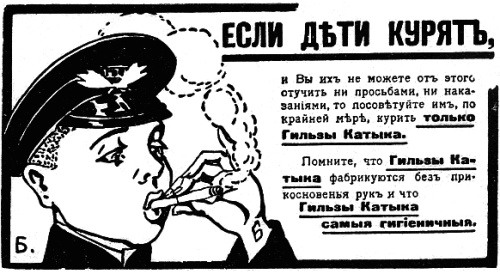 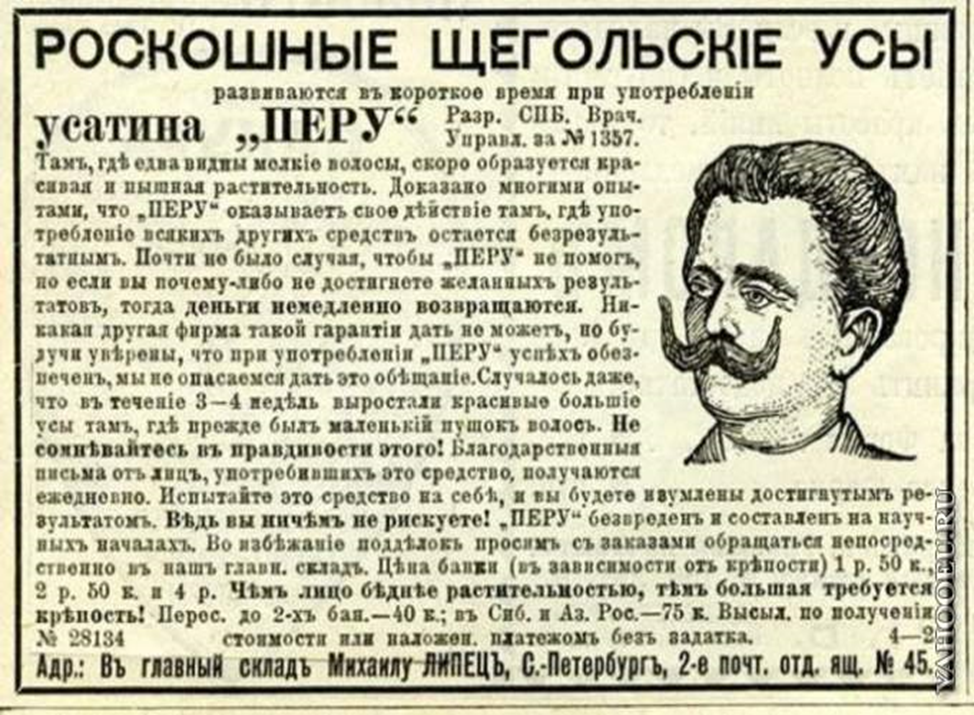 Дореволюционное время         Советское время«бравые господа-офицеры, препоясанные, густо усатые, групповой снимок в Галиции», «крем Усатин», «Отчего я так красива и молода?», «и ряды завтрашних инвалидов и смертников, доверчиво, за  неделю до увечья или смерти накупивших круглых жестяных банок шарлатанского «Усатина», в расчете на любовь и счастье»«за год до смерти Сталина», праздничный салют, «казни кровавых зиновьевско-бухаринских собак», «траурная очередь к Ильичу», «в лифчиках хрущевского покроя», «летом прошлого, 1997 года»Время ЯнсонаВремя новых хозяев дачи«построил дачу, чтобы сдавать городским на лето», «хотел жить долго и счастливо», «лежала, растертая и просыпанная временем, пыль неопознаваемого, неизвестно чьего, какого-то чего-то», «во время войны сюда ничего не долетало», «сидя в жестком лютеранском кресле, думать о прошлом, о будущем, о том, как уцелел, не сгинул», «как пройдет по первому снегу». «местный магазин, прибывавший 30 лет в коматозном оцепенении … в новую эпоху ожил», «и вообще лето под Питером было хорошее, сухое жаркое», Пространство Янсона Пространство нового поколения«хотел жить долго и счастливо, кушать свежие яички и огурчики понемногу торговать настойкой валерианы», «уютное янсоновское хозяйство», «некогда цвел и плодоносил аптекарский эдем», «рассеялся, распался, ушел в землю его мир», «уютно и любовно устроил себе спаленку, - частный уголок, толстая дверь с тяжелым шпингалетом, под полом – свои, чистые куры», «столовая – гостиная: можно кушать кофе с цикорием, «сидя в жестком лютеранском кресле», «как пройдет по первому снегу… и пройдет, оставит следы», «ушел в …безымянную и блаженную господню фармакопею».«бешено множится и растет чингисханова орда моих братьев и сестер», «разрушается и зарастает лебедой», «бурьян», «кухня провалилась в подпол, а рукомойник в курятник», «его мир был уже давно и плотно завален мусором четырех поколений мира нашего», «отваливается от стены рукомойник», «в том закуте», «будет Версаль», «ожил и завалил полки продукцией «Джонсон и Джонсон», «глаза бы наши не глядели», «получился сарай в цветочках», «собачья будка», «приют убогого слепорожденного чухонца», «ничего лишнего. Белые стены. Белые обои», «отбеленный, отстиранный, продезинфицированный свет».